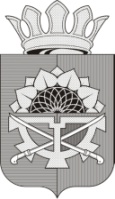 РОССИЙСКАЯ ФЕДЕРАЦИЯРОСТОВСКАЯ ОБЛАСТЬМУНИЦИПАЛЬНОЕ ОБРАЗОВАНИЕ «МИЛЛЕРОВСКИЙ РАЙОН»АДМИНИСТРАЦИЯ МИЛЛЕРОВСКОГО РАЙОНАПОСТАНОВЛЕНИЕот ______________  _____г. МиллеровоО внесении изменений в постановление Администрации Миллеровского района от 21.11.2018 № 1124В соответствии с постановлением Администрации Миллеровского района от 05.06.2019 № 541 «Об утверждении Порядка и сроков составления проекта бюджета Миллеровского района на 2020 год и на плановый период 2021 и 2022 годов», постановлением Администрации Миллеровского района от 17.12.2018 № 1279 «Об утверждении Порядка разработки, реализации 
и оценки эффективности муниципальных программ Миллеровского района» Администрация Миллеровского района постановляет:1. Внести в приложение № 1 к постановлению Администрации Миллеровского района от 21.11.2018 № 1124 «Об утверждении муниципальной программы Миллеровского района «Экономическое развитие» изменения согласно приложению к настоящему постановлению.2. Настоящее постановление подлежит официальному опубликованию.3. Настоящее постановление вступает в силу со дня его официального опубликования, но не ранее 1 января 2020 года, и распространяется 
на правоотношения, возникающие начиная с составления проекта бюджета Миллеровского района на 2020 год и плановый период 2021 и 2022 годов.4. Контроль за исполнением настоящего постановления возложить 
на первого заместителя главы Администрации Миллеровского района.Глава АдминистрацииМиллеровского района	                                                                  В.С. МакаренкоПостановление вносит отдел социально-экономического развития,торговли и бытового обслуживания Администрации Миллеровского района Приложениек постановлению Администрации Миллеровского районаот _____________ № ____ИЗМЕНЕНИЯвносимые в приложение № 1 к постановлению Администрации Миллеровского района от 21.11.2018 № 1124 «Об утверждении муниципальной программы Миллеровского района «Экономическое развитие» 1. Строку «Ресурсное обеспечение муниципальной программы Миллеровского района» ПАСПОРТА муниципальной программы Миллеровского района «Экономическое развитие» изложить в следующей редакции:2. Строку «Ресурсное обеспечение муниципальной программы ПАСПОРТА подпрограммы «Создание благоприятных условий для привлечения инвестиций в Миллеровский район» изложить в следующей редакции:3. Строку «Ресурсное обеспечение муниципальной программы ПАСПОРТА подпрограммы «Содействие развитию промышленного производства и потребительского рынка в Миллеровском районе» изложить в следующей редакции:4. Строку «Ресурсное обеспечение муниципальной программы ПАСПОРТА подпрограммы «Развитие субъектов малого и среднего предпринимательства в Миллеровском районе» изложить в следующей редакции:5. Строку «Ресурсное обеспечение муниципальной программы ПАСПОРТА подпрограммы «Защита прав потребителей в Миллеровском районе» изложить в следующей редакции:6. Приложение № 3 и Приложение № 4 изложить в следующей редакции:«Приложение № 3к муниципальной программеМиллеровского района«Экономическое развитие»РАСХОДЫ 
бюджета Миллеровского района на реализацию муниципальной программы 
Миллеровского района «Экономическое развитие»Приложение № 4к муниципальной программе Миллеровского района«Экономическое развитие»РАСХОДЫна реализацию муниципальной программы Миллеровского района «Экономическое развитие»* – объемы финансирования муниципальной программы являются прогнозными и подлежат уточнению.  ».Управляющий делами Администрации Миллеровского района                                                                                                                       Н.И. Бандурин« Ресурсное обеспечение муниципальной программы Миллеровскогорайона
–общий объем финансирования муниципальной программы составляет 6 330 136,0 тыс. рублей*, в том числе:в 2019 году – 500 103,0 тыс. рублей;в 2020 году – 505 003,0 тыс. рублей;в 2021 году – 510 003,0 тыс. рублей;в 2022 году – 515 003,0 тыс. рублей;в 2023 году – 520 003,0 тыс. рублей;в 2024 году – 525 003,0 тыс. рублей;в 2025 году – 530 003,0 тыс. рублей;в 2026 году – 535 003,0 тыс. рублей;в 2027 году – 540 003,0 тыс. рублей;в 2028 году – 545 003,0 тыс. рублей;в 2029 году – 550 003,0 тыс. рублей;в 2030 году – 555 003,0 тыс. рублей;из них:средств бюджета Миллеровского района –
136,0 тыс. рублей, в том числе:в 2019 году – 103,0 тыс. рублей;в 2020 году – 3,0 тыс. рублей;в 2021 году – 3,0 тыс. рублей;в 2022 году – 3,0 тыс. рублей;в 2023 году – 3,0 тыс. рублей;в 2024 году – 3,0 тыс. рублей;в 2025 году – 3,0 тыс. рублей;в 2026 году – 3,0 тыс. рублей;в 2027 году – 3,0 тыс. рублей;в 2028 году – 3,0 тыс. рублей;в 2029 году – 3,0 тыс. рублей;в 2030 году – 3,0 тыс. рублей;из них средства внебюджетных источников – 
6 330 000,0 тыс. рублей, в том числе:в 2019 году – 500 000,0 тыс. рублей;в 2020 году – 505 000,0 тыс. рублей;в 2021 году – 510 000,0 тыс. рублей;в 2022 году – 515 000,0 тыс. рублей;в 2023 году – 520 000,0 тыс. рублей;в 2024 году – 525 000,0 тыс. рублей;в 2025 году – 530 000,0 тыс. рублей;в 2026 году – 535 000,0 тыс. рублей;в 2027 году – 540 000,0 тыс. рублей;в 2028 году – 545 000,0 тыс. рублей;в 2029 году – 550 000,0 тыс. рублей;в 2030 году – 555 000,0 тыс. рублей;* – объемы финансирования муниципальной программы являются прогнозными и подлежат уточнению».« Ресурсное обеспечение подпрограммы 1–общий объем финансирования подпрограммы составляет 0,0 тыс. рублей*, в том числе:в 2019 году – 0,0 тыс. рублей;в 2020 году – 0,0 тыс. рублей,в 2021 году – 0,0 тыс. рублей;в 2022 году – 0,0 тыс. рублей;в 2023 году – 0,0 тыс. рублей;в 2024 году – 0,0 тыс. рублей;в 2025 году – 0,0 тыс. рублей;в 2026 году – 0,0 тыс. рублей;в 2027 году – 0,0 тыс. рублей;в 2028 году – 0,0 тыс. рублей;в 2029 году – 0,0 тыс. рублей;в 2030 году – 0,0 тыс. рублей* – объемы финансирования подпрограммы 1 муниципальной программы являются прогнозными и подлежат уточнению». «Ресурсное обеспечение подпрограммы 2–общий объем финансирования подпрограммы составляет 0,0 тыс. рублей*, в том числе:в 2019 году – 0,0 тыс. рублей;в 2020 году – 0,0 тыс. рублей,в 2021 году – 0,0 тыс. рублей;в 2022 году – 0,0 тыс. рублей;в 2023 году – 0,0 тыс. рублей;в 2024 году – 0,0 тыс. рублей;в 2025 году – 0,0 тыс. рублей;в 2026 году – 0,0 тыс. рублей;в 2027 году – 0,0 тыс. рублей;в 2028 году – 0,0 тыс. рублей;в 2029 году – 0,0 тыс. рублей;в 2030 году – 0,0 тыс. рублей* – объемы финансирования подпрограммы 2 муниципальной программы являются прогнозными и подлежат уточнению». «Ресурсное обеспечение подпрограммы 3–общий объем финансирования муниципальной подпрограммы составляет 6 330 100,0 тыс. рублей*, в том числе:в 2019 году – 500 100,0 тыс. рублей;в 2020 году – 505 000,0 тыс. рублей;в 2021 году – 510 000,0 тыс. рублей;в 2022 году – 515 000,0 тыс. рублей;в 2023 году – 520 000,0 тыс. рублей;в 2024 году – 525 000,0 тыс. рублей;в 2025 году – 530 000,0 тыс. рублей;в 2026 году – 535 000,0 тыс. рублей;в 2027 году – 540 000,0 тыс. рублей;в 2028 году – 545 000,0 тыс. рублей;в 2029 году – 550 000,0 тыс. рублей;в 2030 году – 555 000,0 тыс. рублей;из них:средств бюджета Миллеровского района –
100,0 тыс. рублей, в том числе:в 2019 году – 100,0 тыс. рублей;в 2020 году – 0,0 тыс. рублей;в 2021 году – 0,0 тыс. рублей;в 2022 году – 0,0 тыс. рублей;в 2023 году – 0,0 тыс. рублей;в 2024 году – 0,0 тыс. рублей;в 2025 году – 0,0 тыс. рублей;в 2026 году – 0,0 тыс. рублей;в 2027 году – 0,0 тыс. рублей;в 2028 году – 0,0 тыс. рублей;в 2029 году – 0,0 тыс. рублей;в 2030 году – 0,0 тыс. рублей;из них средства внебюджетных источников – 
6 330 000,0 тыс. рублей, в том числе:в 2019 году – 500 000,0 тыс. рублей;в 2020 году – 505 000,0 тыс. рублей;в 2021 году – 510 000,0 тыс. рублей;в 2022 году – 515 000,0 тыс. рублей;в 2023 году – 520 000,0 тыс. рублей;в 2024 году – 525 000,0 тыс. рублей;в 2025 году – 530 000,0 тыс. рублей;в 2026 году – 535 000,0 тыс. рублей;в 2027 году – 540 000,0 тыс. рублей;в 2028 году – 545 000,0 тыс. рублей;в 2029 году – 550 000,0 тыс. рублей;в 2030 году – 555 000,0 тыс. рублей;* – объемы финансирования подпрограммы 3 муниципальной программы являются прогнозными и подлежат уточнению». «Ресурсное обеспечение подпрограммы 4–общий объем финансирования муниципальной программы составляет 36,0 тыс. рублей*, в том числе:в 2019 году – 3,0 тыс. рублей;в 2020 году – 3,0 тыс. рублей;в 2021 году – 3,0 тыс. рублей;в 2022 году – 3,0 тыс. рублей;в 2023 году – 3,0 тыс. рублей;в 2024 году – 3,0 тыс. рублей;в 2025 году – 3,0 тыс. рублей;в 2026 году – 3,0 тыс. рублей;в 2027 году – 3,0 тыс. рублей;в 2028 году – 3,0 тыс. рублей;в 2029 году – 3,0 тыс. рублей;в 2030 году – 3,0 тыс. рублей;из них:средств бюджета Миллеровского района –
36,0 тыс. рублей, в том числе:в 2019 году – 3,0 тыс. рублей;в 2020 году – 3,0 тыс. рублей;в 2021 году – 3,0 тыс. рублей;в 2022 году – 3,0 тыс. рублей;в 2023 году – 3,0 тыс. рублей;в 2024 году – 3,0 тыс. рублей;в 2025 году – 3,0 тыс. рублей;в 2026 году – 3,0 тыс. рублей;в 2027 году – 3,0 тыс. рублей;в 2028 году – 3,0 тыс. рублей;в 2029 году – 3,0 тыс. рублей;в 2030 году – 3,0 тыс. рублей* – объемы финансирования подпрограммы 4 муниципальной программы являются прогнозными и подлежат уточнению».общий объем финансирования муниципальной программы составляет 36,0 тыс. рублей*, в том числе:в 2019 году – 3,0 тыс. рублей;в 2020 году – 3,0 тыс. рублей;в 2021 году – 3,0 тыс. рублей;в 2022 году – 3,0 тыс. рублей;в 2023 году – 3,0 тыс. рублей;в 2024 году – 3,0 тыс. рублей;в 2025 году – 3,0 тыс. рублей;в 2026 году – 3,0 тыс. рублей;в 2027 году – 3,0 тыс. рублей;в 2028 году – 3,0 тыс. рублей;в 2029 году – 3,0 тыс. рублей;в 2030 году – 3,0 тыс. рублей;из них:средств бюджета Миллеровского района –
36,0 тыс. рублей, в том числе:в 2019 году – 3,0 тыс. рублей;в 2020 году – 3,0 тыс. рублей;в 2021 году – 3,0 тыс. рублей;в 2022 году – 3,0 тыс. рублей;в 2023 году – 3,0 тыс. рублей;в 2024 году – 3,0 тыс. рублей;в 2025 году – 3,0 тыс. рублей;в 2026 году – 3,0 тыс. рублей;в 2027 году – 3,0 тыс. рублей;в 2028 году – 3,0 тыс. рублей;в 2029 году – 3,0 тыс. рублей;в 2030 году – 3,0 тыс. рублей* – объемы финансирования подпрограммы 4 муниципальной программы являются прогнозными и подлежат уточнению».Номер и наименование 
подпрограммы, основного мероприятия подпрограммыОтветственный 
исполнитель, 
соисполнитель, 
 участникКод бюджетной классификацииКод бюджетной классификацииКод бюджетной классификацииКод бюджетной классификацииОбъем расхо-дов, всего(тыс. рублей)В том числе по годам реализациимуниципальной программы (тыс. рублей)В том числе по годам реализациимуниципальной программы (тыс. рублей)В том числе по годам реализациимуниципальной программы (тыс. рублей)В том числе по годам реализациимуниципальной программы (тыс. рублей)В том числе по годам реализациимуниципальной программы (тыс. рублей)В том числе по годам реализациимуниципальной программы (тыс. рублей)В том числе по годам реализациимуниципальной программы (тыс. рублей)В том числе по годам реализациимуниципальной программы (тыс. рублей)В том числе по годам реализациимуниципальной программы (тыс. рублей)В том числе по годам реализациимуниципальной программы (тыс. рублей)В том числе по годам реализациимуниципальной программы (тыс. рублей)В том числе по годам реализациимуниципальной программы (тыс. рублей)Номер и наименование 
подпрограммы, основного мероприятия подпрограммыОтветственный 
исполнитель, 
соисполнитель, 
 участникКод бюджетной классификацииКод бюджетной классификацииКод бюджетной классификацииКод бюджетной классификацииОбъем расхо-дов, всего(тыс. рублей)201920202021202220232024202520262027202820292030Номер и наименование 
подпрограммы, основного мероприятия подпрограммыОтветственный 
исполнитель, 
соисполнитель, 
 участник  ГРБСРзПрЦСРВРОбъем расхо-дов, всего(тыс. рублей)20192020202120222023202420252026202720282029203012345678910111213141516171819Муниципальная программа Миллеровского района«Экономическое развитие»всегов том числе:XXXX136,0103,03,03,03,03,03,03,03,03,03,03,03,0Муниципальная программа Миллеровского района«Экономическое развитие»отдел социально-экономического развития, торговли и бытового обслуживания Администрации Миллеровского районаXXXX136,0103,03,03,03,03,03,03,03,03,03,03,03,0Подпрограмма 1. «Создание благоприятных условий для привлечения инвестиций
в Миллеровский район»всего,в том числе:-----------------Подпрограмма 1. «Создание благоприятных условий для привлечения инвестиций
в Миллеровский район»-----------------Подпрограмма 2.  «Содействие развитию промышленного производства и потребительского рынка  в Миллеровском районе»всего,в том числе:-----------------Подпрограмма 2.  «Содействие развитию промышленного производства и потребительского рынка  в Миллеровском районе»-----------------Подпрограмма 3.  «Развитие субъектов малого и среднего предпри-нимательства в Миллеровском районе»всего,в том числе:902041213200S3440244100,0100,00,00,00,00,00,00,00,00,00,00,00,0Подпрограмма 3.  «Развитие субъектов малого и среднего предпри-нимательства в Миллеровском районе»отдел социально-экономического развития, торговли и бытового обслуживания Администрации Миллеровского района902041213200S3440244100,0100,00,00,00,00,00,00,00,00,00,00,00,0Основное мероприятие 3.4. Финансовая поддержка субъектов малого и среднего предпри-нимательства отдел социально-экономического развития, торговли и бытового обслуживания Администрации Миллеровского района902041213200S3440244100,0100,00,00,00,00,00,00,00,00,00,00,00,0Подпрограмма 4.«Защита прав потребителей в Миллеровском районе»всего,в том числе:9020113133002516024436,03,03,03,03,03,03,03,03,03,03,03,03,0Подпрограмма 4.«Защита прав потребителей в Миллеровском районе»отдел социально-экономического развития, торговли и бытового обслуживания Администрации Миллеровского района9020113133002516024436,03,03,03,03,03,03,03,03,03,03,03,03,0Основное             мероприятие 4.2.Разработка и издание для потребителей информационно-справочных материалов по вопросам защиты прав потребителей в различных сферах деятельности отдел социально-экономического развития, торговли и бытового обслуживания Администрации Миллеровского района9020113133002516024436,03,03,03,03,03,03,03,03,03,03,03,03,0Наименованиемуниципальной программы, номер и наименование подпрограммыИсточникфинансиро-ванияОбъем расходов, всего(тыс. рублей)*В том числе по годам реализациимуниципальной программы (тыс. рублей)*В том числе по годам реализациимуниципальной программы (тыс. рублей)*В том числе по годам реализациимуниципальной программы (тыс. рублей)*В том числе по годам реализациимуниципальной программы (тыс. рублей)*В том числе по годам реализациимуниципальной программы (тыс. рублей)*В том числе по годам реализациимуниципальной программы (тыс. рублей)*В том числе по годам реализациимуниципальной программы (тыс. рублей)*В том числе по годам реализациимуниципальной программы (тыс. рублей)*В том числе по годам реализациимуниципальной программы (тыс. рублей)*В том числе по годам реализациимуниципальной программы (тыс. рублей)*В том числе по годам реализациимуниципальной программы (тыс. рублей)*В том числе по годам реализациимуниципальной программы (тыс. рублей)*Наименованиемуниципальной программы, номер и наименование подпрограммыИсточникфинансиро-ванияОбъем расходов, всего(тыс. рублей)*201920202021202220232024202520262027202820292030123456789101112131415Муниципаль-ная программа Миллеровского района«Экономическое развитие»всего 6 330 136,0500 103,0505 003,0510 003,0515 003,0520 003,0525 003,0530 003,0535 003,0540 003,0545 003,0550 003,0555 003,0Муниципаль-ная программа Миллеровского района«Экономическое развитие»федеральный бюджет -------------Муниципаль-ная программа Миллеровского района«Экономическое развитие»областной бюджет-------------Муниципаль-ная программа Миллеровского района«Экономическое развитие»местный бюджет136,0103,03,03,03,03,03,03,03,03,03,03,03,0Муниципаль-ная программа Миллеровского района«Экономическое развитие»бюджет поселений-------------Муниципаль-ная программа Миллеровского района«Экономическое развитие»внебюджет-ные источники6 330 000,0500 000,0505 000,0510 000,0515 000,0520 000,0525 000,0530 000,0535 000,0540 000,0545 000,0550 000,0555 000,0Подпрограмма 1. «Создание благоприятных условий для привлечения инвестиций в Миллеровский район»всего -------------Подпрограмма 1. «Создание благоприятных условий для привлечения инвестиций в Миллеровский район»федеральный бюджет -------------Подпрограмма 1. «Создание благоприятных условий для привлечения инвестиций в Миллеровский район»областной бюджет-------------Подпрограмма 1. «Создание благоприятных условий для привлечения инвестиций в Миллеровский район»местный бюджет-------------Подпрограмма 1. «Создание благоприятных условий для привлечения инвестиций в Миллеровский район»бюджет поселений-------------Подпрограмма 1. «Создание благоприятных условий для привлечения инвестиций в Миллеровский район»внебюджет-ные источники-------------Подпрограмма 2.  «Содействие развитию промышлен-ного производства и потреби-тельского рынка  в Миллеровском районе»всего -------------Подпрограмма 2.  «Содействие развитию промышлен-ного производства и потреби-тельского рынка  в Миллеровском районе»федеральный бюджет -------------Подпрограмма 2.  «Содействие развитию промышлен-ного производства и потреби-тельского рынка  в Миллеровском районе»областной бюджет-------------Подпрограмма 2.  «Содействие развитию промышлен-ного производства и потреби-тельского рынка  в Миллеровском районе»местный бюджет-------------Подпрограмма 2.  «Содействие развитию промышлен-ного производства и потреби-тельского рынка  в Миллеровском районе»бюджет поселений-------------Подпрограмма 2.  «Содействие развитию промышлен-ного производства и потреби-тельского рынка  в Миллеровском районе»внебюджет-ные источники-------------Подпрограмма 3. «Развитие субъектов малого и среднего предпринима-тельства в Миллеровском районе»всего 6 330 100,0500 100,0505 000,0510 000,0515 000,0520 000,0525 000,0530 000,0535 000,0540 000,0545 000,0550 000,0555 000,0Подпрограмма 3. «Развитие субъектов малого и среднего предпринима-тельства в Миллеровском районе»федеральный бюджет -------------Подпрограмма 3. «Развитие субъектов малого и среднего предпринима-тельства в Миллеровском районе»областной бюджет-------------Подпрограмма 3. «Развитие субъектов малого и среднего предпринима-тельства в Миллеровском районе»местный бюджет100,0100,00,00,00,00,00,00,00,00,00,00,00,0Подпрограмма 3. «Развитие субъектов малого и среднего предпринима-тельства в Миллеровском районе»бюджет поселений-------------Подпрограмма 3. «Развитие субъектов малого и среднего предпринима-тельства в Миллеровском районе»внебюджет-ные источники6 330 000,0500 000,0505 000,0510 000,0515 000,0520 000,0525 000,0530 000,0535 000,0540 000,0545 000,0550 000,0555 000,0Подпрограмма 4. «Защита прав потребителей в Миллеровском районе»всего 36,03,03,03,03,03,03,03,03,03,03,03,03,0Подпрограмма 4. «Защита прав потребителей в Миллеровском районе»федеральный бюджет –––––––––––––Подпрограмма 4. «Защита прав потребителей в Миллеровском районе»областной бюджет–––––––––––––Подпрограмма 4. «Защита прав потребителей в Миллеровском районе»местный бюджет36,03,03,03,03,03,03,03,03,03,03,03,03,0Подпрограмма 4. «Защита прав потребителей в Миллеровском районе»бюджет поселений–––––––––––––Подпрограмма 4. «Защита прав потребителей в Миллеровском районе»внебюджет-ные источники–––––––––––––